きゅうしょくだより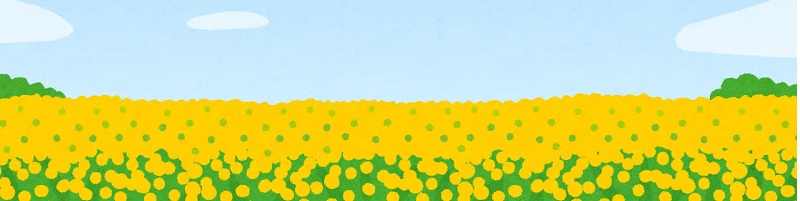 きゅうしょくだより〇〇●●センターFAX〇〇●●センターFAXのは「　●●●、〇〇〇、▲▲▲、」となります。である●●●は、２３３のでのをもとにえられたもので、・ガス・がまってしまったでもそのままおいしく、さらにアレルギーがあるもべられるようにられています。のは「　●●●、〇〇〇、▲▲▲、」となります。である●●●は、２３３のでのをもとにえられたもので、・ガス・がまってしまったでもそのままおいしく、さらにアレルギーがあるもべられるようにられています。のは「　●●●、〇〇〇、▲▲▲、」となります。である●●●は、２３３のでのをもとにえられたもので、・ガス・がまってしまったでもそのままおいしく、さらにアレルギーがあるもべられるようにられています。のは「　●●●、〇〇〇、▲▲▲、」となります。である●●●は、２３３のでのをもとにえられたもので、・ガス・がまってしまったでもそのままおいしく、さらにアレルギーがあるもべられるようにられています。シリーズをべるのとあとかたづけシリーズをべるのとあとかたづけシリーズをべるのとあとかたづけ・など①に１パックとスプーン１をってくださいに１パックとスプーン１をってください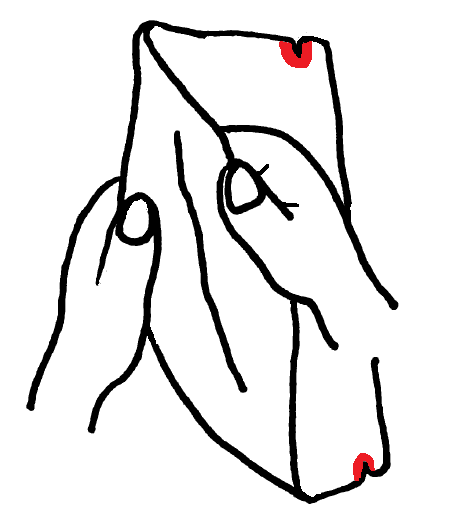 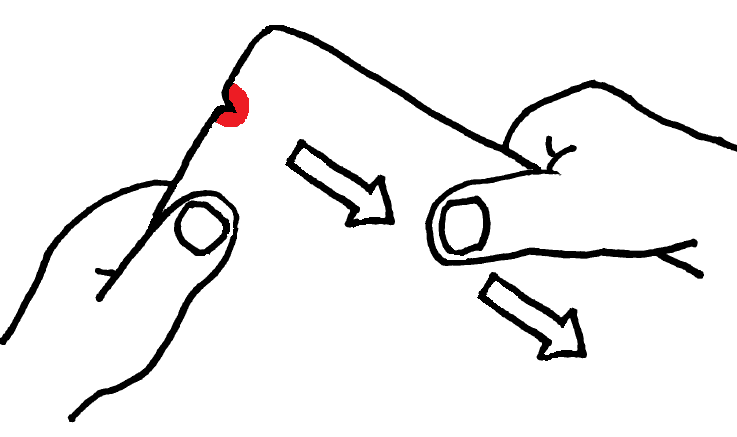 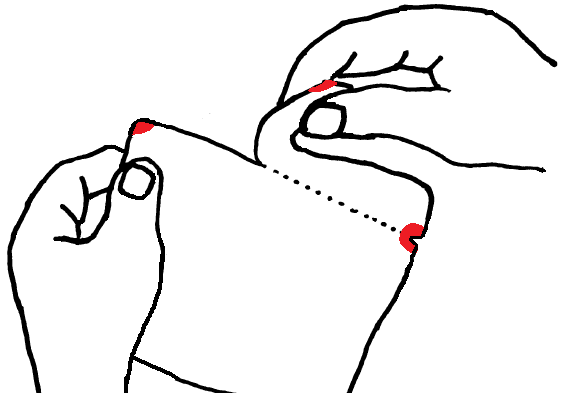 ②ののをげ、のにてましょうののをげ、のにてましょう③あけくちとあけくちのをでつまんでずらし、けたにがびさないようにしましょうあけくちとあけくちのをでつまんでずらし、けたにがびさないようにしましょう④のあけくちから、もうのあけくちにかってをけてくださいのあけくちから、もうのあけくちにかってをけてください⑤られたスプーンで、べるにをかきまぜてくださいられたスプーンで、べるにをかきまぜてください⑥べわったののパックは□□□に、スプーンは■■■に、スプーンは▲▲▲にれててましょう(この部分は自治体の分別ルールに合わせてご指導下さい)べわったののパックは□□□に、スプーンは■■■に、スプーンは▲▲▲にれててましょう(この部分は自治体の分別ルールに合わせてご指導下さい)【ちゃん】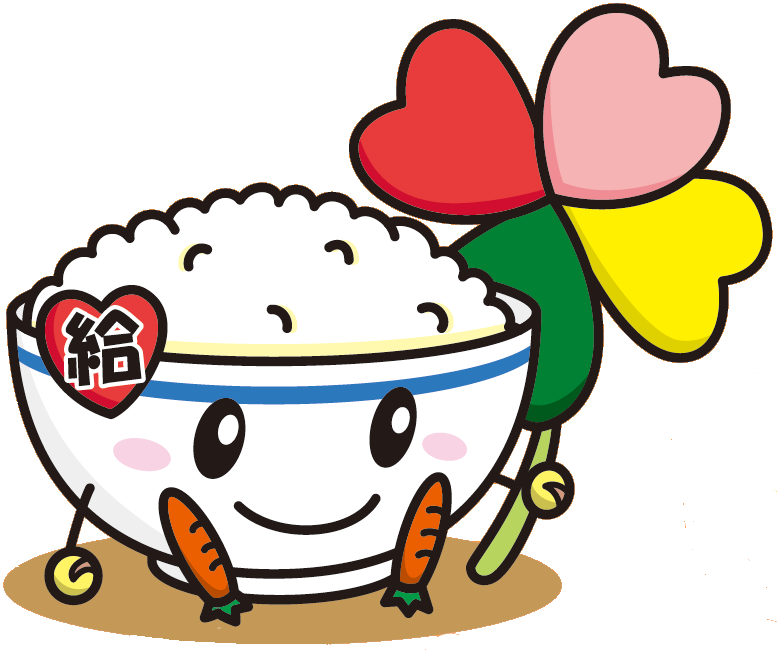 【ちゃん】【ちゃん】